Republic of Yemen Ministry of Finance Tax Authority Entity Name:Tax AuthoritySouthern Safia AreaNext to the Ministry of FinanceP.O. Box 5746-12336Project Name: Printing and supply of 2,300,000,000 (two billion three hundred million banderol stamps on locally produced cigarettesTender No.Public Tender No. 3 of 2012 for International Companies Specializing in Banderol Printing for the Supply of Banderol Stamps Table of contentsAnnouncement of Tender (3/2012)Tax Authority announces its desire to issue public tender No. 3/2012 for the printing and supply of two billion three hundred million banderol stamps on locally produced cigarettes to be funded from government source 100%. Bidders willing to participate in this tender have to submit written requests during official working hours to the following address:Tax Authority – General Department of Supply and Maintenance / Procurement Department Southern Safiah – Besides the Ministry of Finance – P.O. Box 11366-5746To purchase and receive tender documents against a non-refundable fee of YR 40,000. Latest deadline for purchasing tender documents is 03.10.2012Bids should be submitted in sealed envelopes with red wax to the address of the Tax Authority bearing the name of the Authority, project and tender number as well as name of bidder and should include the following documents: Unconditional bank guarantee for a lump sum amount of 15,000,000 Yemeni Rials valid for 150 days as of the date of envelopes opening or a payable check. Effective copy of the registration and classification certificate. Effective copy of sales tax certificate + tax identification card. Effective copy of Insurance card + Zakat card. Copy of profession practice permit Foreign companies are excluded from submission of the above indicated certificates and cards and it is sufficient to provide qualification legal documents issued in countries to which these companies are affiliated. Latest deadline for reception of bids and opening envelopes is at 10:00AM, Monday 08.10.2012. Bid submitted after this deadline will not be accepted and will be returned unopened. Envelopes will be opened at the office of the Deputy Chairman by presence of bidders or their official representatives via signed and stamped power of attorney. Companies willing to participate in this tender may review tender documents before purchasing them during official working hours within 40 days of the date of this announcement. Our website: www.tax.gov.yeSection III: Bid Data SheetInstructions to bidders: Section IV: General Conditions of the ContractSection V: Contract Special ConditionsGeneral ConditionsSection VI: Schedule of RequirementsComponents of the Schedule of Requirements:1. List of supplies and delivery dates and place(s)2. List of ancillary services3. Technical Specifications4. Price Schedules5. Drawings (depending on the applicability of the case)1. Table showing delivery dates and locationsNote: Purchaser may add any other data to clarify delivery dates and locations. 2. Table showing ancillary services to be rendered Note: Purchaser may add any other data to clarify delivery dates and locations. Technical Specifications of Banderol StampsRequired Quantity: 2,300,000,000 (two billion and three hundred million) stamps as follows: Stamp Specifications: Size: 44mm x 22mm. Stamps should be cut accurately without any discrepancy. Weight: 65-80gm/m2 of stamps Type of paper: Security Cellulose paper, non-fluorescent shall be used. The Stamp surface should be painted with a material that prevents sticking of stamps. The face of the stamp should be smooth and glossy to ease withdrawal of stamp upon applying it using to Yemeni cigarette production machines. Stamp thickness: Thickness should be unified 70 microns for the whole quantity without any discrepancy. Type of ink: Special ink should be used for stamps. Ink should be suitable for banknote papers, anti-scratching, inerasable, light proof, withstanding high temperature and humidity…etc. Stamps should be without any gluing material. Colors: Colors of stamps should be stable, anti-scratching, inerasable and withstands all other factors (water, humidity, temperature). The banderol stamps are of two categories: Category One: The dominant color of the face should be light blue and the other side should be plain. The center of the stamp shall carry the picture of the Belquis Throne in yellow color with the writing “Belquis Throne” in black ink. Category Two: The dominant color of the face shall be the beige color and the other side shall be plain. The center of the stamp shall carry the picture of Sayoun Palace should be printed on the face of stamp in white color and the name "Sayoun Palace" should be written in black ink under the picture. It is the responsibility of supplier to compensate for any quantities which thickness does not comply with above without any additional cost on Tax Authority. Data appearing on the stamp (text): The following data should be written in black ink as per attached sample: Paint on the stamp background shall be unified for the whole quantity to meet the requirements of the electronic eye on the gluing machine to ensure the fixation of the stamp on every produced packet. Geometric situation of stamps: banderol stamps shall be printed and packed in vertical bundles to b ready for direct use inside a vertical tank fixed to the stamp fixing machine at cigarette factories as per the international standards applied in cigarette factories. Security conditions and secret marks: Stamp should contain apparent and secret security marks that are not subject for photocopying, counterfeiting or reproduction as follows: Apparent security marks seen by naked eye, which is a special ink ribbon of changing color that represents high security level. Key features are:Ribbon should appear in silver or green color upon seen from perpendicular angle and black upon seen from deviated angle. Ribbon should be against photocopying, counterfeiting or duplication. Ribbon size 22mm x 5mm Ribbon should be towards the left side of the stamp in a vertical direction Ribbon should not make any projection in the stamp face and its location should be consistent with fixation mechanism in Yemeni cigarette factories. Ribbon ink should be anti-scratching, inerasable and withstands heat, humidity and other factors.Hidden security marks: Will be indicated in contract items (appears only if exposed to ultraviolet light)One unified frame in the upper and lower side of the stamp and the background of the stamp should be made of apparent fine artwork that may not be photocopied or counterfeited.12. Packaging: Stamps should be packed in vertical bundles each bundle is bound by a paper ribbon for each 1000 stamps. Every 10 bundles shall be placed inside a cardboard cartoon covered with clear plastic and each 10 packs shall be placed inside a cardboard cartoon and every carton shall be wrapped with plastic and sealed.Every 10 cartoons should be placed inside a wooden box lined with thermal Aluminum layers against humidity and prevents leakage of water or any other materials. Packaging should withstand rough handling, extreme temperatures and rain during transportation and warehousing. Every box should be tied with a strong plastic belt for maximum security. The box should carry the following wording from outside: Republic of Yemen – Tax Authority – No. of stamps and their category – box number – Date of packing Supplier shall assume full risk on banderol stamps against any defects resulting from manufacturing or transportation to Tax Authority warehouses.Schedule of Prices[Supplier shall enter prices + technical specifications as needed]Stamp price schedulesBidder:_______________________________Tender Name:-Tender No. () for ()Signature of Bidder or his Representative:Name:Position:Signature: ______________________Drawings[Purchaser shall include drawings as required]Supplier shall make initial samples for stamps as per above picture and present the same to the Tax Authority within 20 days of contract signature date. Final samples shall be submitted within 20 days as of the date of approving initial samples. Final samples are not considered final unless tested in final usage locations (Yemeni cigarette factories) and verification of their soundness and official notification to Supplier from Tax Authority in this respect.Section VII: FormsTender Submission FormDate:__________No.:___________Dear Mr./ Messrs: .............................................. ......... [Write the name of Entity]Having examined the Tender Document, including forms, the receipt of which is hereby acknowledged, we, the undersigned, confirm that the documents are complete.We, the undersigned: ............................................. [Write the name of the supplier] affirm our commitment to the supply and delivery of:......................................................................................................................................................................................... ............................... [Description of goods and services required] according to the Tender Document and the total amount of ...................... [Write the amount in figures] ............................... [Write the amount in letters], [...................] [if there is any reduction in the amount / percentage of reduction] for a total sum after reduction ................... [Write the amount in figures] ............................[Write the amount in letters], including all customs duties, taxes, transportation, insurance or any other amounts determined by the price schedule attached with this Annex, which is part of this tender. We undertake, if our tender is accepted, to .................................................................... [write the name of the procurement process] to implement in accordance with technical specifications, price schedules, and specified conditions and deadlines in the Tender Document, schedule of requirements and our submitted tender, which form the basis of the award from your part, and we emphasize our commitment to any decision being taken by the legally competent authorities in any complaint or grievance concerning this tender before or after notifying us of the tender acceptance.Until a formal contract is prepared and executed between us, this tender shall constitute a binding contract between us.The following statement represents the required commissions to be paid by us in respect of this tender and its implementation in the case of accepting our tender:Name and address of the proxy Amount and Currency The purpose of the commission_______________________ ________________ _______________________________________________ ________________ _______________________________________________ ________________ ________________________(If such amounts are not paid, the word "N/A" shall be written)Dated this ________day of ________ 20_____________________________ ___________________[signature] [in the capacity of]Seal:Note: If there is a desire to offer a discount to the value of the tender, it must be filled out in the place referred to above, or providing a separate note of the discount provided that it is submitted prior with the tender envelope on the specified date and time before the opening of the first envelope and notifying the Commission in charge of opening the envelopes during the opening session in order to be recorded in the minutes of the opening, otherwise, no discount unrecorded in the register of opening the envelopes shall be considered.Tender Security FormDear Mr. / Messrs: ............................................................... [Name of Entity]......................................................................... [Write the name and number of the tender]KNOW ALL PEOPLE by these presents that We ………................ [Name of bank] guarantee ................... [Name of the supplier] an absolute, unconditional and irrevocable guarantee to pay for .......................................... [Name of Entity], its successor in office, or who is appointed by its side the amount ......................... [Write the amount in figures] .................................... [Write the amount in letters] upon receipt by us of your first demand in writing without any reservation or objection from our part or by the content and conditions of this commitment.THE CONDITIONS of this obligation are:-1. If the tenderer withdraws its Tender during the period of tender validity specified by the tenderer on the Tender Form; or2. If the tenderer, having been notified of the acceptance of its tender by the [Name of Entity] during the period of tender validity:(A) fails or refuses to execute the Contract Form, if required; or(B) fails or refuses to furnish the performance; or(C) do not accept arithmetical corrections in accordance with the instructions to tenderers.This guarantee shall be valid for a period of (.........) days starting from the date of _/__/_ and expire at the date of _/__/_ .Any request for extension of this guarantee must be submitted by the tenderer (content)Signature and Seal: ______________________Bank Name :___________________________Address: ______________________________Date: _________________________________Letter of AcceptanceDate / /To ................................................. ........................... [Name and Address of Supplier]We hereby inform you that the tender No. () of the year …….. on the implementation of ....................................................... [write the name of the procurement process]has been awarded to you in accordance with your tender of / / , with a total amount of...................[Write the amount in figures] .......................... [Write the amount in letters].You are required, as soon as applicable, to provide a performance security by …% of the value of the tender amounting to (.......................) within fifteen days from the date of receipt of this notification in accordance with the attached format of the performance security in the Tender Document. The performance security shall be unconditional and irrevocable in effect until the end of the examination procedures and initial take-over by ................................. ... [Name of the Entity].Failure to attend and sign the contract or provide the performance security within the period specified above shall be a cause for the annulment of the award and the forfeiture of the tender security.[Signatures of the persons authorized to issue a tender award, indicating the person’s name and title].Note: This notification shall not be legally binding if any of applicants submits a complaint to the competent authorities, until a decision regarding the complaint is taken in accordance with legal procedures prescribed by law and regulations.Performance Security FormDear ………. ............................................................ [Name of Entity]Project Name ................................................ ........................................We ................................................. .. [Name of bank] guarantee ....................................[Name of the supplier] an absolute, unconditional and irrevocable guarantee to pay for ........................................ [Name of Entity] the amount of .....................................[Write the amount in figures] ........................................ [Write the amount in letters]at your first demand in writing without any reservation or objection from our part or by the content if it is found by you that ....................................... [Name of the supplier] has failed to implement its obligations under the contract without the need to indicate the grounds on which your request is based.We also agree to any change, addition, or modification to the conditions of the contract or in any of the contract documents, which ........................ ............................[Name of Entity] had agreed to, and we shall not release ourselves from any liability under this security, and we hereby waive any rights to be informed of any of these changes, additions or modifications, as we undertake to respond to any extension to the validity period of this performance security without reference to our client….............. [Name of supplier].This security shall be valid from the date of __/__ /__ until the end of the examination procedures and initial free-of-reservations take-over at the date of __/__ /__.Signature and Seal: _________________________Bank Name :__________________________Address: __________________________Date: __________________________Advance Payment Guarantee FormDear: ................................................ ............ [Name of Entity]Project Name ................................................ ............................................................................ ..............................................Pursuant to the instructions and conditions of the contract for the provision of a guarantee for the payment of the advance payment.We ................................................. .. [Name of bank] guarantee ................................[Name of the supplier] an absolute, unconditional and irrevocable guarantee to pay for ................................. ...... [Name of Entity] the amount of .................... [Write the amount in figures] ............................... [Write the amount in letters] at your first demand in writing without any reservation or objection from our part or by the content if it is found by you that ......................... .... [Name of supplier] has failed to perform its obligations under the contract or that the advance payment has been used for other purposes outside the framework of the project under the contract, and this guarantee shall be valid from the date of receipt of payment until recovery in accordance with legal procedures.Signature and Seal: ______________________Bank Name :__________________________Address: ___________________________Date: ___________________________Manufacturer's Authorization FormDear Mr. / messes : ............................................... ......... [Name of Entity]Whereas ............................ [Name of the manufacturer] is a well-established and reputable manufacturer in the manufacturing of .............................................................................. (Write the name or description of the goods that are manufactured) and is located in ............................................... [The address of the manufacturer], We, ............................................... [Name of manufacturer] do hereby authorize .............................. ..................................... [Name and address of the agent or the name and address of the person authorized to submit tender] to submit the tender, and subsequently negotiate and sign the contract with you on the basis of the Tender Document submitted by us for. ................................................ [Name of the procurement process]We hereby under this authorization, extend our full guarantee and warranty as per the terms and documents of the tender.[Signature for and on behalf of the manufacturer]Note: this authorization letter should contain the name and address of the manufacturer on the letterhead, and should be signed by a competent person who holds a binding power of attorney to the manufacturer. It should also be submitted by the tenderer in the Tender Document.Quality Assurance FormWe ................................................ [Name of the manufacturer / source / supplier]guarantee all our products and devices for a period of ......... from the date of examination procedures and initial take-over, and shall repair or change any parts of the device during the period of this guarantee if the damage is a result of workmanship or metal errors related to the parts or metal of the device with no charges.The errors that are not included in the guarantee shall be the use of the device in a manner other than the instructions for use and damage, as well as the parts prone to erosion due to wear and tear.This guarantee shall be null and void if the repair is done by a non authorized person to do so or if spare parts other than the original spare parts manufactured by the company are used.(Signature and Seal of the authorized person by the manufacturer or the officialagent thereof)Contract Agreement FormTHIS CONTRACT AGREEMENT for..........................................[Write the name of the procurement process] is made the day ...........................of / / of the year ………at the ….......................... [The place of conclusion of contract] BETWEEN : -1. [Name of Entity] ............................................................. represented by Mr.………. in the capacity of ............................................... (hereinafter called “First Party")2. [Name of Supplier] ......................................................... represented by Mr. ……...in the capacity of ............................................. (hereinafter called "Second party")NOW IT IS HEREBY AGREED as follows:Article (1) The second party shall supply ....................................................... [write the name of the procurement process] in accordance with the technical specifications, quantities, quality, price schedules, conditions and requirements specified in the Tender Document and the basis on which the tender was awarded by the Entity and approved by the contract parties.Article (2) The contract price for the amount of ............................................... [Write the amount in figures] .................................................. [Write the amount in letters].Article (3) The first party undertakes under this contract to pay the second party the contract price or any other amount entitled for payment in accordance with the payment method specified in the special conditions of contract.Article (4) The duration of the supply or implementation: (...............................)- The date agreed upon to start the supply / /- The date set for the end of the supply / /Article (5) The following documents shall be considered an integral part of this contract and are interpreted on this basis, namely:Letter of acceptance of the tender.The submitted tender and any correspondence or documents that have been accepted before the signing of the contract, provided that they were considered an integral part of this contract.Special conditions.General Conditions.Technical specifications.Drawings (if any).Any other documents forming part of this contract.Article (6):A– the first party is entitled to increase or decrease the quantities of goods or services contracted for within 10% of the contract price in the same prices without the right for the second party to object or claim any indemnity for the increase or decrease.B– The second party shall ensure full compliance with the period of quality assurance specified in accordance with professional standards applicable globally, and in accordance with the provisions of relevant legislation in force.Article (7) This contract is subject to the provisions of the Tenders, Bidding, and Government Storehouses Law No. (23) for the year 2007, and its executive regulations. The provisions of the law and the regulations thereof shall be ancillary to this contract.Article (8): This contract is duly executed in original and six copies with a replica held by the supplier:1Section OneAnnouncement 2Section TwoInstructions to Bidders3Section ThreeData Sheet4Section FourGeneral Conditions of Contract5Section FiveSpecial Conditions of Contract6Section SixSchedule of Requirements:6Section Six- List of Supplies and Delivery Dates and Place(s)6Section Six- List of Ancillary Services6Section Six- Technical Specifications6Section Six- Price Schedules6Section Six- Drawings (depending on the applicability of the case)7Section SevenForms:7Section Seven- Tender Submission Form7Section Seven- Tender Security Form7Section Seven- Letter of Acceptance Form7Section Seven- Performance Security Form7Section Seven- Advance Payment Guarantee Form7Section Seven- Manufacturer's Authorization Form7Section Seven- Quality Assurance Form7Section Seven- Contract Agreement FormSection II: Instructions to biddersSection II: Instructions to biddersSection II: Instructions to biddersSection II: Instructions to biddersSection II: Instructions to bidders1. Funding Source1 - 11 - 1The required procurement in the schedule of requirements shall be funded from the funding source described in the Tender Document.The required procurement in the schedule of requirements shall be funded from the funding source described in the Tender Document.2. Eligible Tenderers1 – 21 – 2This announcement/ invitation is open for all suppliers or manufacturers of goodsThis announcement/ invitation is open for all suppliers or manufacturers of goods2 - 22 - 2No tenderer may deal, directly or indirectly, with the consultants commissioned by the Entity for consultation services related to the preparation of drawings, technical specifications, and other documents to be used in the procurement of required goods and materials under this tender announcement / invitation.No tenderer may deal, directly or indirectly, with the consultants commissioned by the Entity for consultation services related to the preparation of drawings, technical specifications, and other documents to be used in the procurement of required goods and materials under this tender announcement / invitation.3 – 23 – 2The tenderer should not be one who violated ethical principles and codes of conduct or whose name is listed in the blacklist, in accordance with paragraph (36 – 1) of these instructions.The tenderer should not be one who violated ethical principles and codes of conduct or whose name is listed in the blacklist, in accordance with paragraph (36 – 1) of these instructions.3. Goods and Ancillary Services3 – 13 – 1All relevant goods and ancillary services to be supplied under the contract shall be originating from eligible countries.All relevant goods and ancillary services to be supplied under the contract shall be originating from eligible countries.3 – 23 – 2`For the purposes of this Article. The word " origin " means hereby the place where goods are extracted, mined, cultivated, or produced; or the place where relevant ancillary services mare provided. The goods shall be deemed manufactured when manufacturing processes, treatment, and major essential assemblies lead to the production of a commercially recognized product which enjoys basic characteristics that are substantially different in terms of use or purpose from its components.`For the purposes of this Article. The word " origin " means hereby the place where goods are extracted, mined, cultivated, or produced; or the place where relevant ancillary services mare provided. The goods shall be deemed manufactured when manufacturing processes, treatment, and major essential assemblies lead to the production of a commercially recognized product which enjoys basic characteristics that are substantially different in terms of use or purpose from its components.3 - 33 - 3Origin of goods and services is not necessarily the same as the nationality of the tenderer.Origin of goods and services is not necessarily the same as the nationality of the tenderer.4 - Tender Preparation Costs4 - 14 - 1The tenderer shall bear all costs for the preparation and submission of tender. The Entity specified in the Tender Document shall not, in any way, be responsible for these costs, regardless of the outcome of the tender.The tenderer shall bear all costs for the preparation and submission of tender. The Entity specified in the Tender Document shall not, in any way, be responsible for these costs, regardless of the outcome of the tender.B - Tender DocumentB - Tender DocumentB - Tender DocumentB - Tender DocumentB - Tender Document5 - Contents of Tender Document5 - Contents of Tender Document5 - 15 - 1The Tender Document specifies the required goods, materials, ancillary services, tendering procedures and contract terms. In addition to the tender announcement or invitation, the documents include the following:A. Instructions to TenderersB. Tender DocumentC. General Conditions of ContractD. Special Conditions of ContractE. Schedule of Requirements (supplies):List of supplies and delivery dates and place(s).List of ancillary services.Technical specifications.Price schedule.Drawings (depending on the applicability of the case).F. Tender Submission FormG. Tender Security FormH. Performance Security FormI. Letter of Acceptance FormJ. Advance Payment Guarantee FormK. Contract Agreement FormL. Manufacturer's Authorization FormM. Quality Assurance Form5 – 25 – 2The tenderer is to examine carefully all instructions, conditions, and specifications, as well as the schedule of requirements and forms contained in the Tender Document. Any failure to provide all the required documents and information, or to submit a tender nonresponsive in essence to the Tender Document in all respects shall be the liability of the tenderer and may cause exclusion of tender.5 - 35 - 3The absence of any comments on the technical specifications, drawings, and other documents in the Tender Document shall be deemed acknowledgement by the tenderer of validity and integrity. The tenderer shall not be entitled to claim any adjustments to the goods, materials or ancillary services or claim any price differences.5 - 45 - 4when the nature of the tender is related to supply, installation and operation, the tenderer must inspect the implementation site in person and be sure of its nature and all the data, information and services directly associated with the implementation of the project, such as tests, nature of the climate, etc. The tenderer shall bear alone the inspection costs of the implementation site.6 – Clarification of Tender Document6 – Clarification of Tender Document6 – 16 – 1Each tenderer is entitled to request for any clarifications or queries regarding the Tender Document, provided that the tenderer notify the Entity in writing at its address indicated in the Tender Document. The Entity shall respond in writing to any request for clarification of the Tender Document, which received during the period legally permitted prior to the last date for the submission of tenders. Copies of the clarifications shall be sent to all the prospective tenderers who have applied for the Tender Document, without identifying the source of inquiry7 – Amendment of Tender Document7 – Amendment of Tender Document7 - 17 - 1At any time prior to the last date for the submission of tenders, the Entity may, for any reason, whether at its discretion or in response to a clarification requested by a prospective tenderer, modify the Tender Document by [6] an amendment.7 - 27 - 2The amendment shall be notified in writing to all prospective Tenderers who have applied for and purchased the Tender Document and will be binding on them as an integral part of the Tender Document.7 - 37 - 3The Entity shall be entitled to extend the tender period as it deems appropriate, to provide a reasonable time limit for tenderers to take the amendment into account in preparing their tenders.C - Preparation of TendersC - Preparation of TendersC - Preparation of TendersC - Preparation of TendersC - Preparation of Tenders8 – Language of Tenders8 – Language of Tenders8 - 18 - 1The tender prepared by the tenderer and all correspondence and documents relating to the tender exchanged by the tenderer and the Entity, shall be written in Arabic language, unless otherwise specified in the Tender Document. The tenderer may submit documents and printed materials in another language.9 – Documents Comprising the Tender9 – Documents Comprising the Tender9 - 19 - 1The tender prepared by the tenderers shall comprise the following components: A. A tender form and a price schedule completed in accordance with Articles (10) and (12) of these instructions;B. Documentary evidence established in accordance with Article (13) of these instructions that the tenderer is eligible to tender and is qualified to perform the contract if his tender is accepted.C. Documentary evidence established in accordance with Article (14) of these instructions that the goods and ancillary services to be supplied by the tenderer are eligible goods and services and conform to the technical specifications contained in the Tender Document.D. Tender security furnished in accordance with Article (15) of these instructions, as per the form indicated in the Tender Document.E. Certificates, licenses, and cards required for submission with the Tender Document are the following:E/ 1: Copy of valid sales tax certificate and tax card.E/ 2: Copy of valid insurance card and Zakat Card.E/ 3: Copy of valid registration and classification certificatesE/ 4: Copy of practicing license.E/ 5: Any other documents required by the Entity in the Tender Document.Foreign companies are excluded from providing certificates, licenses and cards referred to in paragraphs (E/ 1, E/ 2, E/ 3, and E/ 4) and shall be required only to provide legal documents establishing eligibility of the foreign tenderer issued by country of [7] origin of these companies. In the event the tender is accepted, the tenderer shall be subject to compliance with relevant applicable laws and regulations.10 –Tender Form and Price Schedules10 –Tender Form and Price Schedules10 - 110 - 1The tenderer shall complete the Tender Form and the Price Schedule, as well as other requirements, furnished in the Tender Document, indicating the goods to be supplied, a brief description of the goods, their country of origin, quantity, and prices.10 – 210 – 2Tenderers may not submit a tender for a variant solution in addition to their tender. Submission or participation by a tenderer in more than one tender for a contract will result in the disqualification of all those tenders for that contract in which the party is involved and the forfeiture of securities or termination of contract and the forfeiture of the performance security if that is proved after signing the contract. The exception to this would be that the tenderer is subcontracting with another tender.10 - 310 - 3If the Tender in the Tender Document allows for alternative tenders, in whole or in part, the Analysis and Evaluation Committee must bring these alternatives to assessment, to choose the best alternative in terms of specifications and price. However, if no submission of alternative tenders is allowed, the tender with alternatives shall be excluded during the analysis and evaluation.11 – Tender Prices11 – Tender Prices11 - 111 - 1The tenderer shall indicate on the price schedule the unit prices and total tender price of the units up to the total tender of goods and materials to be supplied/ supplied, installed, operated or trained, according to the applicability of the case under these instructions, provided that the contract is inclusive of all customs duties, taxes, costs of insurance, transportation and any other expenses until the arrival of the goods to the stores or any other site specified in the schedule of requirements.11 - 211 - 211-2 The following should be taken into consideration when writing the tender to be submitted by the tenderer:A. Unit prices, total unit prices, and any other data required from the tenderer shall be written in indelible ink that shows the unit price, the number of units in number, weight, size or any other detailed data, and the total price, provided that the price is written in figures and letters.B. The price schedule shall be signed by the tenderer on completion. No erasures or interlineations in the price schedule shall be permitted. However, any overwriting or other action shall be valid only if they are re-written with indelible ink in figures and words along with the signature of the tenderer next to them.11 - 311 - 3The prices for the contract specified by the tenderer shall remain fixed during the execution of the contract and not subject to modification by amendments. The Analysis and Evaluation Committee shall consider any [8] tender that contains prices subject to change as the same of non-responsive tenders excluded under Article (24).12 - Tender Currencies and Payment12 - Tender Currencies and Payment12 - 112 - 1Prices shall be quoted in the following currencies: A. For goods, materials and ancillary services supplied by the tenderer from within or outside the local market, the prices shall be in Yemeni Riyals, unless otherwise specified in the Tender Document.B. Payment shall be in Yemeni Riyals, unless otherwise specified in the Tender Document.13 – Documentation of the Tenderer's Eligibility and Qualifications13 – Documentation of the Tenderer's Eligibility and Qualifications13 – 113 – 1Pursuant to Article (9) of these instructions, the tenderer shall furnish, as part of his tender, documents establishing his eligibility to tender and his qualifications to perform the contract if his tender is accepted.13 – 213 – 2The tenderer shall furnish documents establishing his eligibility, to the satisfaction of the Entity, that he belongs to the eligible country as defined in Article (2) of these instructions.13 – 313 – 3The documentary evidence of the tenderersqualifications to perform the contract, if his tender is accepted, shall be established to the satisfaction of the Entity;(A) that, in the case of a tenderer offering to supply goods under the contract which the tenderer did not manufacture or otherwise produce, the tenderer has been duly authorized by the goods’ Manufacturer or producer, or as an authorized agent, to supply the goods within Yemen;(B) that the tenderer has the financial, technical, and production capability necessary to perform the contract;(c) that, in the case of a tenderer not doing business within Yemen, the tenderer is or will be (if awarded the contract) represented by an Agent in Yemen equipped, and able to carry out the Tenderer’s maintenance, repair (after sale services), and spare parts-stocking obligations prescribed in the Conditions of Contract and/or Technical Specifications.(D) that the tenderer satisfies eligibility criteria prescribed in the Tender Document.14 - Goods Eligibility and Conformity to Tender Document14 - Goods Eligibility and Conformity to Tender Document14 – 114 – 1Pursuant to Article (9) of these instructions, the tenderer shall furnish, as part of his tender, documents establishing the eligibility of all goods which the tenderer proposes to supply under the contract and conformity to technical specifications and conditions in the Tender Document.14 – 214 – 2The documentary evidence of the eligibility of the goods and services shall consist of a statement in the price schedule of the country of origin of the goods and services offered which shall be confirmed by a certificate of origin issued at the time of shipment.14 – 314 – 3The documentary evidence of conformity of the goods to the Tender Document may be in the form of [9] literature, drawings, and data, and shall Consist of:(A) A detailed description of the essential technical and performance characteristic of the goods;(B) A list giving full particulars, including available source and current prices of spare parts, special tools, etc., necessary for the proper and continuing functioning of the goods for a period specified in the Tender Document, following commencement of the use of the goods by the Entity; and(C) A detailed explanation of the technical specifications demonstrating substantial responsiveness of the goods and service to those specifications, or a statement of deviations and exceptions to the requirements for the technical specifications.14 – 414 – 4The Contractor shall furnish a quality warranty that the supplies are in a good condition, new, and unused.15 - Tender Security15 - Tender Security15 – 115 – 1Pursuant to Article (9) of these instructions, the tenderer shall furnish, as part of his tender, a tender security for the amount specified in the Tender Document15 - 215 - 2The tender security shall be denominated in the tender currency or in another freely convertible  currency, and shall be in one of the following forms:A. A certified cheque from the drawee bank payable to the Entity as a tender security, provided that the bank is accredited by the Central Bank. Bank Cheques drawn on banks abroad are also accepted, provided that these banks are accredited by one of the local banks accredited by the Central Bank. The cheque is valid for thirty (30) days beyond the validity of the tender.B. A bank guarantee by one of the banks authorized by the Central Bank of Yemen to issue such guarantee.The guarantee shall be unconditional and in accordance with the guarantee form specified in the tender document. The guarantee must be in the name of the Entity and valid for thirty (30) days beyond the validity of the tender. If the bank guarantee is by a bank abroad, it shall be accepted, provided that the same is confirmed by one of the local banks accredited by the Central Bank of Yemen.15 – 315 – 3Any tender not secured in accordance with paragraphs 15 – 1 and 15 – 2 of these instructions will be rejected by the Entity as non responsive, pursuant to Article (24) of these instructions.15 – 415 – 4Unsuccessful tender securities shall be returned after the submission of tender security and signing the contract by the successful tenderer who was awarded the contract.15 – 515 – 5The Entity may forfeit the tender security in any of the following cases: [10] A) If any of the tenderers requests withdrawing his tender after the opening of the envelopes during the tender's validity period.B) If the successful tenderer does not accept the mathematical corrections.C) If the successful tenderer does not submit the performance security within the period specified in the letter of acceptance of his tender.D) If it is proved to the Entity that the tenderer has violated the codes of conduct and principles of ethical behavior specified in the law and these instructions during the study period, submission of tenders and the procedures of analysis, assessment and contract award.16 - Validity of Tenders16 - Validity of Tenders16 – 116 – 1Tenders shall remain valid for the period specified in the Tender Document after the date of opining the envelopes prescribed by the Entity, pursuant to Article (19) of these instructions. A tender valid for a shorter period shall be rejected by the Entity as nonresponsive. 16 – 216 – 2The Entity may solicit in writing the tenderer’s consent to an extension of the period of validity. The acceptance of the tenderer shall be made in writing without any modification by amendments to his tender. However, the tenderer may refuse the request without the forfeiture of his tender security. The tender security provided under Article (15) shall also be suitably extended.17 - Format and Signing of Tender17 - Format and Signing of Tender17 - 117 - 1The tenderer shall prepare the original copy and other copies of the tender, clearly marking each “ORIGINAL” and “COPY” as appropriate. In the event of any discrepancy between them, the original copy shall govern.17 – 217 – 2The original and all copies of the tender shall be typed or written in indelible ink and shall be signed by the tenderer or a person duly authorized. All pages of the tender, except for un amended printed literature (catalogs), shall include the official seal and the signature of the person signing the tender.17 – 317 – 3The tender shall have no interlineations, erasures, or overwriting except as necessary to correct errors made by the tenderer, in which case such corrections shall be signed by the person signing the tender before the opening of the envelopes.17 – 417 – 4The successful tenderer shall provide the information set forth in the tender form on the amounts paid, or to be paid, to agents relevant to this tender and the execution of the contract.17 – 517 – 5The official seal and signature of the tenderer shall be on all Tender Document [ technical specifications, [11] drawings (if any), general conditions, special conditions, and contract agreement form ] in acknowledgement of compliance with their provisions. In the event the tenderer fails to do that, the tender shall be declared non responsive.17 – 617 – 6No claims by the tenderer regarding the presence of error in the tender shall be considered if submitted after the end of the last date for submission of tenders.D – Submission of TendersD – Submission of TendersD – Submission of TendersD – Submission of TendersD – Submission of Tenders18 – Placing Tenders in Sealed Envelopes and Marking them18 – Placing Tenders in Sealed Envelopes and Marking them18 – 118 – 1The Tenderer shall place the original and each copy of the tender in separate red-wax sealed envelopes, duly marking the envelopes with the Name of the Entity name, tender number, and delivery address according to the address of the Entity indicated in the Tender Document. The envelopes shall be signed and marked as “ORIGINAL” and “COPY.” To differentiate between them. The envelopes shall then be placed in an outer envelope sealed with red wax, in accordance with instructions prescribed in the Tender Document.18 – 218 – 2The inner and outer envelopes shall: A. be addressed to the name of the Entity given in the Tender Document.B. bear tender name given in the Tender Document and the delivery address given in the tender announcement/ invitation/ document. The words, “DO NOT OPEN BEFORE …”shall be written and the date and time shall be added as specified in the Tender Document, in accordance with paragraph (22 – 1) of these instructions.18 – 318 – 3The inner envelopes shall also indicate the name and address of the tenderer to enable the tender to be returned unopened in case it is declared “late”.18 – 418 – 4If the outer envelope is not sealed and marked as required by paragraph (18– 2) of these instructions, the Entity will assume no responsibility for the tender’s misplacement or premature opening of Tender18 - 518 - 5The following shall apply for the submittal of tenders by non-local tenderers:A. The tenderer, official agent thereof, or anyone authorized by the relevant company shall state in the relevant tender the correspondence address thereof. Notifications and letters sent by the relevant Entity to such address shall be deemed duly delivered to the tenderer. B. Should said agent or authorized person submit the tender, a power of attorney or authorization authenticated by the competent authority shall be attached to said tender.c. Should the tenderer be a joint venture, the Tender B Document shall include the relevant preliminary partnership agreement stating names of partners, [12] capital share and their commitment to the venture and the name of the manager who is authorized by said partners to sign on behalf thereof.19 - Deadline for Submission of Tenders19 - Deadline for Submission of Tenders19 – 119 – 1Tenders must be received by the Entity at the address specified under paragraph 18 – 2 (A) no later than the date and time specified in the Tender Document and announcement.19 – 219 – 2The Entity may, at its discretion, extend this deadline for the submission of tenders by amending the Tender Document in accordance with Article (7), in which case all rights and obligations of the Entity and candidates previously subject to the deadline will therefore be subject to the deadline as extended.20 – Late Tenders20 – Late Tenders20 – 120 – 1Tenders will be rejected and returned unopened in the case of receipt by the Entity after the last date for submission of tenders under paragraph(19 - 1) of these instructions.21 -Modification and Withdrawal of Tenders21 -Modification and Withdrawal of Tenders21 – 121 – 1The tenderer may modify or withdraw its tender after the tender’s submission, provided that written notice of the modification, including substitution or withdrawal of the tenders, is received by the Entity prior to the deadline prescribed for submission of tenders.21 – 221 – 2The Tenderer’s modification or withdrawal notice shall be prepared, sealed, marked, and dispatched in accordance with the provisions of Article (18) of these instructions. The envelopes shall be marked as "WITHDRAWAL", "MODIFICATION", or "REPLACEMENT". A withdrawal notice may also be sent by fax or mail but followed by a signed confirmation copy, postmarked not later than the deadline for submission of tenders.21 – 321 – 3No tender may be modified after the deadline for the opening of envelopes.21 – 421 – 4No tender may be withdrawn in the interval between the deadline for submission of tenders and the expiration of the period of tender validity specified by the tenderer on the Tender Form. Withdrawal of a tender during this interval may result in the Tenderer’s forfeiture of his tender security, pursuant to paragraph (15 – 7) herein.E – Opening and Evaluation of Tender EnvelopesE – Opening and Evaluation of Tender EnvelopesE – Opening and Evaluation of Tender EnvelopesE – Opening and Evaluation of Tender EnvelopesE – Opening and Evaluation of Tender Envelopes22- Opening Tender Envelops by the Entity22- Opening Tender Envelops by the Entity22 - 122 - 1The Entity shall open all tenders in a public session in the presence of tenderers who choose to attend, or their duly authorized representatives, at time and place specified in the Tender Document. The tenderers or their duly authorized representatives who are present shall sign a register evidencing their attendance. However, if the time and date for the opening of envelopes marked a weekly holiday or an official holiday, the opening of the envelopes shall be the next working day.22 – 222 – 2The tenderers’ names, tender modifications or withdrawals, tender prices, discounts, and the presence or absence of requisite tender security, its validity, and the issuing bank, as well as such other details as the Entity may consider appropriate, will be announced at the opening. No tender received prior to the last date for the opening of envelopes shall be rejected. However, tenders receive dafter the date thereof shall be rejected and returned unopened, pursuant to Article (20) of these instructions.22- 322- 3Tenders withdrawn in accordance with paragraph (21 - 2) of these instructions shall not be opened and declared at the opening of tender envelopes and shall not be evaluated. The amendments to the original tenders before the deadline for opening the envelopes must be subject to analysis by the Analysis and Evaluation Committee.22 – 422 – 4The Entity shall prepare minutes of the opening of tender envelopes to be signed by the chairman and members of the Committee, in accordance with the specified form.22 – 522 – 5All data and amounts read and recorded in the minutes of the opening of tender envelopes shall be dealt with on an as is basis and shall not be deemed an indicator of the competitive position of tenderers.22 – 622 – 6There shall be no reduction submitted in the tender envelope, unless it has been read in public and recorded in the minutes of the opening of envelopes in the same opening session.23 – Clarification of Tenders23 – Clarification of Tenders23 – 123 – 1The Entity may, at its discretion, ask the tenderer for a clarification of his tender. The request for clarification and the response shall be in writing, and no change in the prices or substance of the tender shall be sought, offered, or permitted.If the tenderer does not respond to inquiries made by the Entity within a period not exceeding one week of the date of delivery of notification, this will be a cause for exclusion of the tender and the forfeiture of the tender security in accordance with paragraph (15 – 5) of these instructions24 – Technical and Financial Analysis and Evaluation24 – Technical and Financial Analysis and EvaluationA. Preliminary Examination:24 – 124 – 1A. that the tenders have been properly submitted, signed, and sealed in accordance with the manner specified in the Tender Document. [14] B. that the requisite tender guarantees have been furnished and conforms with legal conditions in terms of amount and specified period, and with the guarantee format in the attached form. The guarantee must be unconditional and irrevocable.C. that the following certificates, cards, and licenses are attached:• A copy of valid sales tax certificate• A copy of valid tax card.• A copy of valid insurance card.• A copy of valid registration and classification certificatesB. Technical Analysis:24 – 224 – 2The procedures of technical analysis shall be completed and followed directly by the financial analysis in the same stage. The lowest-cost tender shall be awarded the contract, provided that the conditions and technical specifications specified in the Tender Document are met, and in accordance with the principles and standards specified in the Tender Document.24 – 324 – 3Tenders that have passed the preliminary evaluation, pursuant to Article (24) of these instructions, and considered substantially responsive to Tender Document shall be subject to detailed examination. The measures to be followed are as followsA. Verification of compliance with technical specifications without unacceptable deviations which means, hereby, those deviations in technical specifications that, if accepted, would not meet the purpose for which the tenders were announced, or will prevent a fair competition with tenders that were committed to the technical specifications.Examples include the following:1. Failure to provide certificates, documents and catalogs that assure and guarantee identical technical specifications as specified in the Tender Document;2. Delivery of samples not in conformity with the required technical specifications;3. Lack of a clear commitment to the performance and operation securities;4. Noncompliance with the required important dates or the timetable for the implementation of the work in terms of progress order to begin the execution of the contract or the delivery of the supplies / supply, installation and operation;5. Refusal to take important responsibilities and commitments specified in the Tender Document, such as: the provision of performance securities, and guarantees for maintenance and spare parts/ Training (if requested);6. Non compliance of technical outputs with the information and data required in the Tender Document or contained in the submitted tender accepted during the process of technical analysis and evaluation.24 – 424 – 4If a tender is not substantially responsive to technical specifications and conditions specified in Tender Document, it will be rejected and excluded.C. Financial Analysis24 – 524 – 5A tender shall be rejected if based on percentage or lump sum discount from the lowest price provided in other tenders, or if a tender provides for the amendment to the price at the time the tenders are at fixed prices.24 – 624 – 6Any amendments to the original tenders received before the opening of the envelopes shall be taken into consideration during the process of examination and evaluation of tenders in the financial evaluation stage;24 – 724 – 7The arithmetic corrections to tenders shall be made pursuant to the following:A. If the amount in words does not match the amount in figures, the amount in words shall govern.b. If unit price does not correspond to total units' price, the unit price provided in the tender shall govern.C. Any tender the total arithmetic correction of which exceeds (3%) of the tender value announced and recorded in the minutes of the tenders opening session shall be rejected. Arithmetic correction shall be carried out in the following cases:1. Error in multiplying unit price by quantity.2. Error in aggregating price items; whether demonstrated in increase or decrease.3. Error in carrying totals forward from one page to another.In all cases, failure to price any item shall not be considered an arithmetic error that should be taken into consideration when applying the percentage mentioned above.D. Should the total of un-priced items, after pricing them on the highest submitted items reach (10%) or more of the relevant tender value, this tender shall be rejected during analysis and evaluation.E. Should a tender contain un priced items, said items shall; for the purpose of evaluation; be assigned the highest price provided thereof in other tenders conforming to the requirements for the purposes of evaluation. Should the Tender be awarded to said tender, the same shall be paid based on the lowest price provided in the conforming tenders.24 - 824 - 8Any conditions or reservations of monetary value shall be financially evaluated for the purposes of comparison and evaluation only.24 – 924 – 9Should a sole tender, or one that became so upon rejection of other tenders, contain un priced items, estimated cost prices for said items shall be used for the purpose of awarding the Tender; provided that the value of said items does not exceed (10%) of the total Tender value announced and recorded in the minutes of the tenders opening sessionShould tenders, upon analysis and evaluation thereof, prove to contain reservations, the following measures shall be implemented:A. Tenders containing reservations on primary specifications, conditions and requirements specified in the Tender Document, or primary restrictions and conditions not provided for in the tender document, shall be rejected.B. Conducting a financial review for secondary reservations, other than those provided for in the previous paragraph of this Article, and adding the same to the total value of the relevant tender as follows:1. Secondary reservations with financial values specified in the Tender Document shall be evaluated accordingly.2. Should a secondary reservation not have a clear financial value specified in the Tender Document, the cost thereof shall be estimated according to a clear and fair reference to be recorded in the evaluation report along with supporting documents.3. Should secondary reservations be less than (10%) of tender value, said reservations shall be added to the total tender value and tenders shall be re-arranged accordingly.4. Should secondary reservations exceed (10%) of tender value, the analysis and evaluation committee shall reject the relevant tender.C. Tenderers may not object to rearrangement or rejection, and the decision of the relevant Entity based on analysis of reservations shall be deemed final.24 - 1124 - 11The Entity may waive any minor informality or nonconformity or irregularity in a tender which does not constitute a material deviation, provided such waiver does not prejudice or affect the relative ranking of any tenderer.24 - 1224 - 12If a tender is not substantially responsive, it will be rejected by the Entity and may not subsequently be made responsive by the tenderer by correction of the non-conformity.25 -Conversion to Single Currency25 -Conversion to Single Currency25 – 125 – 1Where other convertible currencies are used, the Entity shall convert these currencies to Yemeni Riyals subject to the following:A. The date and source of determining the price shall be the selling price stated in Central Bank’s exchange bulletin which shall be obtained from the Central Bank or a branch thereof.B. The exchange rate shall be determined (28) days prior to the date set in the Tender Document for opening envelopes for evaluation.26 - Evaluation and Comparison of Tenders26 - Evaluation and Comparison of Tenders26 – 126 – 1The Entity shall evaluate and compare the tenders which have been determined to be substantially responsive.26 – 226 – 2The Entity shall take into account when assessing the tender, in addition to tender price specified in paragraph (11 – 3) of these instructions, one or more of the following factors as shown in paragraph (26 - 3) of these instructions:A. Transport and insurance costs, as well as other costs in Yemen arising from the delivery of goods to their final destination;B. Delivery timetable submitted in the tender;C. Costs of components, compulsory spare parts and ancillary services;D. Availability of spare parts and ancillary services in Yemen for the supplies provided in the tender;E. Operating and maintenance costs required during the operational life of the supplies;F. Performance and productivity of offered supplies; G. Any other criteria for evaluation prescribed in the Tender Document.26 - 326 - 3Pursuant to paragraph (26– 2) of these instructions, one or more of the following methods of quantification shall be applied:A. Internal transport from the factory/ arrival port/ border point, insurance, and contingencies. The Entity shall calculate the cost of internal transport, insurance and any contingencies to deliver supplies from the factory, arrival port or border point to the project site, described in the Tender Document for each tender on the basis of customs duties announced by the agencies of road transport, and railways, insurance companies and/ or any other appropriate sources. To facilitate the accounting process, the tenderer shall clarify the estimates for the sizes and weights of shipment and approximate value of each package coming from the factory "EXW", arrival port (CIF) (or "CIP" at the border point). The Entity shall add the cost thereof to the price supplies from the factory, CIF, or CIP at the border point.B. delivery Schedule1. The supplies shall be delivered in a timely manner as provided for in the Tender Document and the timing estimate for the arrival of supplies for each tender should be taken into account while allowing sufficient time within reasonable limits for the international and internal transport. If the offering of delivery at the scheduled time is the "basis", the "modified" delivery should be calculated for other tenders by applying the percentage set out in the Tender Document to delivery price to factory/ CIF / CIP (EXW/ CIF/ CIP) for each week of delay after the scheduled delivery date. This cost shall be added to the tender price for evaluation of its value. However, no advantage shall be given for any early delivery. Or2. The supplies set forth in the Tender Document are required to be delivered (shipped) during an acceptable period. However, no advantages shall be given for early delivery. The tenders that offer delivery after that period will be treated as non-responsive. During this acceptable period a percentage shall be added for each week of delay, as specified in the Tender Document, to evaluate the tender price for tenders offering deliveries later than the first delivery times specified in the delivery schedule. Or3. The supplies set forth in the Tender Document are required to be delivered (shipped) in partial shipments, as specified in the schedule of requirements. The tenders that offer early or late delivery from the scheduled times are adjusted in evaluation by adding an equivalent percentage to the tender price, as specified in the Tender Document, of the delivery price to factory/ CIF/ CIP (EXW/ CIF/ CIP), for Every week of delay after the scheduled time of delivery.C. Cost of spare parts1. The Technical Specifications Annex lists items and quantities of the basic elements, parts, and spare parts likely to be needed during the first period of operation startup. Such items and quantities are added to the tender value by the total cost of these items at all units described in the tender.D. Supplies (goods) performance 1. The delivered supplies shall provide a minimum level of productive efficiency referred to in the relevant item in the technical specifications to be considered appropriate. The evaluation shall be based on unit costs of productive efficiency of the supplies offered in the tender, and then added to the tender value using the methodology set out in the Tender Document or the technical specifications.2. Additional criteria set out in the Tender Document and/ or the technical specifications, as well as the relevant evaluation methodology should be specified in detail in the Tender Document and/ or technical specifications. 26 – 426 – 4If the tender is awarded on a group basis and submission of discounts from the part of the tenderer is required, provided that he is awarded more than one contract or group, the contract shall be subject in the final stage to financial evaluation.26 – 526 – 5Tenders complying with the conditions and technical specifications set out in the Tender Document shall be arranged in accordance with the lowest prices evaluated.27 – Local Preference27 – Local Preference27 – 127 – 1Should the Tender Document allow granting a margin  of preference for domestic agricultural and industrial products, the Entity shall observe so, provided that said preference is granted in accordance with the ratio and conditions specified in the Investment Law28 – Contacting the Entity28 – Contacting the Entity28 – 128 – 1Subject to Article (23) of these instructions, no tenderer shall contact the Entity on any matter related to his tender, from the time of the opening of the tender envelopes to the time the contract is awarded.28 – 228 – 2Any effort by a tenderer to influence the Entity in its decisions on tender evaluation, tender comparison, or contract award may result in the rejection of the Tenderer’s tender.F – Award of contractF – Award of contractF – Award of contractF – Award of contractF – Award of contract29 – Post-qualification29 – Post-qualification29 – 129 – 1In the absence of pre-qualification, the Entity shall determine to its satisfaction whether the tenderer that is selected as having submitted the lowest evaluated responsive tender is qualified to perform the contract satisfactorily in accordance with the criteria of paragraph (13 – 3) of these instructions.29 – 229 – 2The determination will take into account the tenderer financial, technical, and production capabilities. It will be based upon an examination of the documentary evidence of the tenderers qualifications submitted by the tenderer, pursuant to paragraph (13– 3) of these instructions, as well as such other information as the Entity deems necessary and appropriate.29 – 329 – 3An affirmative determination will be a prerequisite for award of the contract to the tenderer. A negative determination will result in rejection of the Tenderer’s tender, in which event the Entity will proceed to the next lowest evaluated tender to make a similar determination of that Tenderer’s capabilities to perform satisfactorily.29 – 429 – 4The Entity may seek clarification or request any additional technical documents to prove eligibility of tenderers during the pre-qualification or post- qualification of the successful tender.30 – Award Criteria30 – Award Criteria30 – 130 – 1Subject to the provisions of Article (32)of these instructions, the Entity shall award the contract to the successful tenderer whose tender has been determined to be substantially responsive to all technical specifications and has been determined to be the lowest evaluated tender.31 – The Entity's Right to Vary Quantities at the Time ofContract Award31 – The Entity's Right to Vary Quantities at the Time ofContract Award31 – 131 – 1The Entity reserves the right at the time of contract awarding to increase or decrease the quantity of goods and services originally specified in the schedule of requirements without any change in unit price or the terms of the contract, provided that the change limit is 10% the contract price at the time of contract award and that the goods and services have the same original quality and technical specifications.32 – The Entity's Right to Accept o rReject Any or All Tenders32 – The Entity's Right to Accept o rReject Any or All Tenders32 – 132 – 1The Entity reserves the right to annul the tendering process at any time prior to contract award, without thereby incurring any liability to the affected tenderers or any obligation to inform the affected tenderers of the grounds for the Entity's action33 - Notification of Award33 - Notification of Award33 – 133 – 1Prior to the expiration of the period of tender validity, the Entity shall notify the successful tenderer in writing, either in registered mail or fax, that his tender has been accepted. A copy of the notification shall be sent to the rest of tenderers to inform them of the name of the successful tender and the award amount.33 – 233 – 2Tenderers shall be allowed ten days for appeal to the authorities specified in the Law starting on the date of official notification thereof of the name of the successful tender33 – 333 – 3Upon the successful Tenderer’s furnishing of the performance security pursuant to Article (35) of these b instructions, the Entity shall promptly notify the other unsuccessful Tenderers and discharge their tender security, pursuant to Article (15) of these instructions.33 – 433 – 4If one of the tenderers desires to be informed of the reasons for non-acceptance of his tender, he may send his request directly to the Entity which will respond in writing.34 – Signing of Contract Agreement34 – Signing of Contract Agreement34 – 134 – 1At the same time as the Entity notifies the successful tenderer that his tender has been accepted, the Entity will send the tenderer the Contract Agreement Form provided in the Tender Document, incorporating all agreements between the parties.34 – 234 – 2The successful tenderer shall have the contract signed within (15) days from the date of receipt of the Contract Agreement Form. The said tenderer shall indicate the signature date on the contract and return it to the Entity.35 – Performance Security35 – Performance Security35 – 135 – 1Within Thirty (15) days of the receipt of notification of award from the Entity, the successful tenderer shall furnish the performance security in accordance with the Conditions of Contract, in the Performance Security Form provided in the Tender Document.35 – 235 – 2Failure of the successful tenderer to comply with the requirements of furnishing the performance security and attending the signing of contract session shall constitute sufficient grounds for the annulment of the award and forfeiture of the tender security, in which event the Entity may make the award to the next lowest evaluated tender or call for new tenders in accordance with law provisions and regulations.36 - Ethics and Code of Conduct36 - Ethics and Code of Conduct36 – 136 – 1All tenderers are required to observe the highest standards of ethics during the procurement process and execution of contracts. Such tenderers shall be prohibited from unethical practices such as follows:A. “corrupt practice” which means the offering, giving, receiving, or soliciting of anything of value to influence the action of a public official in the procurement process or in contract execution; and B. “fraudulent practice” which means a misrepresentation of facts in order to influence a procurement process or the execution of a contract to the detriment of the Entity, and includes collusive practice among tenderer (prior to or after tender submission) designed to establish tender prices at artificial non-competitive levels and to deprive the Entity of the benefits of free and open competition;36 – 236 – 2The Entity shall reject a proposal for award if it is proven that the tenderer recommended for award has engaged incorrupt or fraudulent practices in competing for the contract in question.36 – 336 – 3A tenderer who is found to have indulged in corrupt or fraudulent practices shall be announced as disqualified to participate in any tender definitively or for a limited period and take action according to these instructions and the tender conditions. The name of the tenderer shall be submitted to the competent authority for inclusion on the blacklist whenever required.36 – 436 – 4tenderers should observe the ethics and code of conduct set out in law and regulations during the study and submission of tenders and award decision by the Entity.Tender name: Printing and supply of 2,300,000,000 (two billion three hundred million banderol stamps on locally produced cigarettes Tender No. 3/2012 List of required works: Printing and supply of 2,300,000,000 (two billion three hundred million) banderol stamps on locally produced cigarettesThe tender composes of one contract Item 1 Funding source: 100% governmental Item 4-1 Purchaser: Yemeni Tax Authority Item 6-1 Address of purchaser: Tax Authority – General department of Supply and Maintenance / Procurement Department Southern Safiah – Besides the Ministry of Finance – Abu Dhabi Street Tel. 268463 / 260379 Fax: 263904 / 263810Email: Taxauth@y.net.ye P.O. Box 11366-5746Period for clarifications and questions: 40 days as of the date of publishing the first advertisement Item 8-1 Tender and correspondence language: English language. Additional language is Arabic Item 9-1 e-5 Additional documents to be provided by bidders: Bidders shall provide a website that may be referred to.Bidders shall provide samples of previous worksItem 10-3 Bid options: Not allowed item 12-1 Bid currency Yemeni Rials or any other convertible currencyPayment Currency: Payment current is the Yemeni Rial evaluated by prevailing exchange rate at the Central Bank of Yemen at the date of transfer of bid currency.Item 13-3-d Authorization to bidder from Manufacturer The local agent should be officially authorized by bidder (head office) by an official document endorsed by the Yemeni embassy/consulate in that country. Role of the local agent shall be limited in receiving and delivering correspondences between the Tax Authority and the bidder. Announcements, letters and correspondences delivered to the agent shall be considered as delivered to bidder itself whether delivered by registered mail, fax or personal delivery to agent. Address in Yemen should be clearly indicated including commercial activity. Copy of the commercial register and valid tax card should be attached as well as GST certificate.Item 14-3-b Spare parts N/AItem 15-1 Bid Bond: Each bid should be enclosed with a bid bond of YR 15,000,000 or equivalent for the order of the Tax Authority via payable check withdrawn on a local bank approved by the Central bank of Yemen or unconditional bank guarantee valid for 150 days as of the date of opening envelopes issued from a local bank approved by Central Bank of Yemen as per attached form.Item 16-1 Bid validity Bid validity should not be less than 120 days as of envelope opening date.Item 17-1 Required number of copies: One copy in addition to the original copy Item 18-2 Address for delivery of bids: Tax Authority – General Department of Financial Affairs  - Procurement Department Southern Safiah – Besides the Ministry of Finance – P.O. Box 11336 – 5746Item 19-1 Latest bid submission date: 08.10.2012Item 22-1 Time and date for envelopes opening: Envelopes will be opened in an open session at 10:00AM 08.10.2012Place: Southern Safiah – Tax Authority – Head Quarter – Office of the Deputy Chairman Item 26-2-Gtechnical evaluation criteria: Responsiveness to technical specifications Compliance with security marksFinancial evaluation criteria: As per approved instructions and manualsItem 26-3 Delivery location: warehouses of the Tax Authority – head quarter Delivery Schedule:Supplier shall ship a urgent quantity of 10% of all quantities (230,000,000) stamps of both categories by air to Sana'a International Airport and delivery the same to the warehouses of the Tax Authority within 60 days of the date of official approval of Tax Authority on the final samples. The rest of the quantity (90%) (2,070,000,000) stamps of both categories shall be shipped by sea shipment inside 20ft containers on three equal batches and to be delivered tom the warehouses of the Tax Authority, headquarters,  in defined deadlines as of the date of approving final samples as follows: Delay fines for every week: 0.5% shall be added for each week of delay Item 27Local preference: N/AItem 29qualifications: Lowest evaluated bid will be accepted. Qualification criteria: Financial position: balance sheet for three years endorsed by auditors Legal power of attorney from manufacturer Proving that they have printed Banderol stamps during the last five years and shall submit evidences of their practical experience in printing high security papers especially in banknote and passport printing by mentioned 3-5 agencies that dealt with the bidder. Official documents supporting experiences and qualifications of bidders and implemented works with different agencies should be enclosed and should be authenticated by relevant agencies and endorsed by the Yemeni embassy/consulate in the country of origin. Banderol stamp should be updated if forged in the future. In case such qualifications and experiences are not attached, the bid will not be qualified for competition and Tax Authority has the right to reject it.Quality certificatesItem 33-1 DrawingsSupplier shall make initial samples for stamps as per above picture and present the same to the Tax Authority within 20 days of contract signature date. Final samples shall be submitted within 20 days as of the date of approving initial samples. Final samples are not considered final unless tested in final usage locations (Yemeni cigarette factories) and verification of their soundness and official notification to Supplier from Tax Authority in this respect.Item 34-1 Joint ventures: Not allowed Item 35-1Bid prices Price should include all costs associated with the implementation of obligations, costs of transportation, insurance, delivery to the warehouses of the Tax Authority (head quarter) as well as any custom duties or any other legal levies. Supply: ApplicableItem 36-1Supplier has to indicate the address for communications with the purchaser:[below data shall be filled in by bidder and shall be responsible for the correctness of data provided] (as stated in the following pages. Commercial name: Address: Location: Tel. Fax:Email: P.O. box Mobile No. Authorized signatory: Position: Any other data requested by purchaser DefinitionsThe following words and expressions shall have the meanings assigned thereto hereunder, unless the context requires or denotes otherwise:ContractThe agreement entered in to between the Procuring entity and the tenderer, as recorded in the Contract Form, including all attachments and annexes thereto.Contract PriceThe total price contract value after review and  correction in accordance with the provisions of the law and	its executive  regulations outlined in	the notification of acceptance of the tender and the contract agreement.General Conditions of ContractConditions contained in this section that must be met by the Entity and supplier.Special Conditions of ContractSet of rules that are compatible with the nature and quality of the procurement process, subject to the provisions of the law and the executive regulations.EntityThe party referred to in the contract as the First Party, which contracted with the supplier to carryout work covered by the contract, and named in the special conditions of contract, and the contract agreement form.ContractorNatural or legal person whose work is accepted by the Entity to be carried out and who is referred to in the contract as the Second Party ,or any of the personal representatives or heirs of the supplier named in the special conditions of contract and contract agreement form.Entity's CountryRepublic of YemenGoodsAll  of  the  supplies  of  the  devices,  machinery, equipment, materials, etc, which must be delivered to the Entity under the contract by the supplier.ServicesAll the services associated with execution of the contract, such as transport and insurance services, as well  as  any  other  ancillary  services  such  as installation, starting operation ,provision of technicalassistance, training, and any undertakings by thesupplier to perform under the contract.Project SiteThe  Final  place  or  places  for  delivery/  supply, installation, operation and training specified in the special conditions of contractSubcontractorNatural or legal person contracting with the primary contract or to carry out part of the contract after the approval of the Entity, provided that the meets the requirements needed.TimeofCompletionThe date in which the supplier would complete the work specified in the special conditions of contract." Day"The period from midnight to the following midnight (24) hours.1 - 2 InterpretationIn the interpretation of conditions of the contract the singular shall be deemed to include the plural and vice versa and words importing the masculine shall be deemed to include the feminine and vice versa.The headings and reference among Articles shall not have any significance, and the words shall have their ordinary meaning as part thereof unless the context denotes otherwise.2 - Application2 - 1These General Conditions shall apply unless other provisions of the contract state otherwise.3 – Country of Origin3 - 1The origin fall goods and ancillary services under the contract shall be from eligible countries.3 - 2For purposes of this clause ,“Origin ”means the place where the Goods were mined ,grown or produced ,or the place where relevant ancillary services are provided. The goods shall be deemed manufactured when the manufacturing process leads to the production of a commercially recognized product.3 – 3The origin of Goods and Services may be distinct from the nationality of the tenderer.4 - Standards4 – 1The Goods supplied under this Contract shall conform to the standards mentioned in the Technical Specifications .In the case no applicable standard is mentioned,  the supplies shall  conform to the standards approved by the Entity.5 – Use of Contract Documents and Information5 – 1The tenderer shall not, without the Entity’s prior written consent,  disclose  the Contract,  or  any provision therefore, or  any  specification, plan, drawing, pattern, sample, or information furnished by or on behalf of the Entity in connection there with, to any person other than a person employed by the tenderer in the performance of the Contract. In that event, the information shall be given in secret and in the limits necessary for the implementation period of the contract.5 – 2The tenderer shall not, without the Entity's prior written consent, make use of any document or information enumerated in paragraph (5– 1)above except for the purpose of execution of the contract.5 – 3Any  document,  other  than  the  Contract  itself, enumerated in paragraph (5– 1)shall remain the property of the Entity and shall be  returned (all copies)to the Entity on completion of the Tenderer’s performance under the Contract.6 – Patent Rights6 – 1The tenderer shall indemnify the Entity against all third-party claims of  infringement of patent, trademark, or industrial design rights arising from use of the Goods or any part thereof in the Republic of Yemen.7 – PerformanceSecurity7 – 1Within fifteen(15) days of receipt of the notification of Contract award, the successful tenderer shall furnish to the Entity the unconditional and irrevocable performance securityofnolessthan15%ofthe contract price in accordance with format and form specified in the Tender Document. The performance security shall be valid from the date of signing the contract until the end of examining procedures and initial free-of-reservations take-over.7 – 2The proceeds of the performance security shall be payable to the Entity as compensation for any loss resulting from the Tenderer’s failure to complete his obligations under the Contract.7 – 3The performance guarantee shall be submitted in one of the following methods: A.  A  certified  cheque from  one  of  the  banks accredited by the Central Bank of Yemen.B. An unconditional letter of guarantee from one of the banks authorized by the Central Bank of Yemen to issue such letters of guarantee.7 - 4The performance security will be discharged by the Entity and returned to the tenderer not later than thirty (30)days following the date of completion of the Tenderer’s performance obligations under the Contract, and the examining procedures and initial free-of-reservations take-over.8 –Test and Inspection8 - 1The Entity or its representative shall have the right to inspect and/ or to test the goods to confirm their conformity to the Contract specifications and quantities. The Special Conditions of Contract shall specify types and places of inspections and tests. The Entity shall notify the tenderer in writing in a timely manner, of the identity of any representatives retained for these purposes.8 - 2Inspections and tests may be conducted in the country of origin, the main office of the supplier or sub-suppliers thereof, the designated delivery site, the final destination of goods or in both locations, and the supplier shall provide all facilitations and assistance required for the relevant test; including enabling the Entity to access drawings and production data.8 - 3Should any inspected or tested goods fail to conform to the specifications, the Entity may reject the equipment, and the tenderer shall either replace the rejected equipment or make alternations necessary to make specification requirements free of costs to the Entity.8-4The  Entity’s  right  to  inspect,  test  and  where necessary, reject the goods after the Goods’ arrival shall in no way be limited or waived by reason of the equipment having previously been inspected, tested and passed by the Entity or its representative prior to the shipment from the country of origin.8 - 5Nothing in Article (8) shall in anyway release the tenderer from any guarantee or other obligations under this Contract.9 - Packing9 - 1The supplier shall provide packaging as required to prevent damage or deterioration during shipment to final destination as indicated in the Contract. The packing shall be sufficient to withstand, without limitation, to rough handling, exposure to extreme temperature sand rain and/or any other case that might affect goods prior to arrival to final destination and carrying out the take-over test.9 - 2The packing, marking, and documentation within and outside the packages shall comply strictly with such special requirements as shall be expressly provided for  in  the  Contract,  including  any  requirements provided in the special conditions of contract.10 – Delivery and Documents10 - 1Delivery of the goods and implementation of required ancillary services shall be made by the tenderer in accordance with the Schedule of Requirements and the specified period  of time, provided that delivery shall  be  made  to  the  Entity's  warehouses  or  the project site specified by the Entity in the special conditions of contract.10 - 2For the purposes of the contract, the terms ("EXW', "FOB", "CIF", "CIP", and other trade terms used to describe the obligations of  the parties) shall have the meaning assigned to the min the current version of "Incoterms*" which is published by the International Chamber of Commerce in Paris. Incoterms* provide a set off international rules for the interpretation of trade terms most commonly used.10 – 3The supplier is to deliver any catalogues, drawings, or any other specific documents of what has been delivered and installed, within a period not exceeding thirty (30) days from the date of examining procedures and initial take-over.11 - Insurance11 – 1The supplier shall be fully responsible for the internal and external insurance of goods against loss or damage incidental to manufacturer or acquisition, transportation and delivery in the manner specified in these conditions.11 – 2In cases that the Entity requires the delivery of the goods on the basis of the "CIF" or "CIP", the supplier is obliged to make and pay the costs of the insurance necessary to the delivery site, specifying the Entity as the beneficiary. However, in cases where the delivery is on the  basis of the  "FOB", or" price including delivery to the means of  shipping in the country of origin FCA", the insurance shall be the responsibility of the Entity.12 – Transport12 – 1In the case of requiring the delivery of goods under this contract on the basis of "FOB", the supplier shall make arrangements necessary for the transport of the goods until the delivery site, or even placing them on the vessel board at the port of shipment, and shall bear the cost of doing so, provided that such costs are added to the contract price. In the case requiring delivery on the basis of" price including delivery to the means of shipping in the country of origin", the supplier shall make arrangements for the transport and delivery of goods to the site specified by the Entity or in any other site agreed upon, provided that the supplier  is to  be  responsible for  all expenses which shall be added to the contract price.12 – 2In the case of requiring the delivery of goods under this  contract  on  the  basis  of  "CIP" or  "CIF",  the supplier shall make arrangements necessary for the transport of the goods to the arrival port, or any other siteagreedupon in the contract, provided that the supplier is to be responsible all expenses which shall be added to the contract price.12 – 3In the case of requiring the delivery of good sunder this contract to a specific place in the Entity's country (warehouses/project site/project sites), the supplier shall make arrangements necessary for the transport of the goods to that place and the insurance and storage as  specified in the contract, provided that costs resulting thereof shall be included to the contract price.12 – 4In the case of requiring delivery of goods on the basis of" CIF" or "CIP",  there shall be no restrictions on the selection of the carrier. However ,the cases where the contract requires the supplier to choose a specific carrier are:A. Delivery of goods "FOB" or "Price including delivery to  a  means of transport in  the  country of origin FCA".B. making arrangements, on behalf of the Entity and at his own expenses, for international transport through specific transport companies or local companies. However, the supplier may make arrangements for alternative means of transport if the such companies are not available for the period specified in the contract..13 – Ancillary Services13 - 1The Entity may require the provision of the following services, in whole or in part ,including ancillary services if required and specified in the special conditions of contract:A. Implementation and compilation of goods supplied to the site and/ or starting operation or supervision.B. Providing the tools necessary for assembly or/ and maintenance of goods supplied.C. Providing operation and maintenance manual in detail for each integrated unit of the goods supplied.D. Operation or/ and maintenance and repair of goods supplied or supervision for a period agreed upon by the parties, provided that the supplier is not to be exempted from any guarantees under this contract.E. Training the Entity's personnel to compile and start operation of the goods supplied or/and operation or maintenance, either in the supplier factory or/and in the site.14 – Spare Parts14 - 1The Entity may require, as may be specified in the special conditions of contract, that the supplier provides the following materials, notices, and information, in whole or in part, for the parts manufactured or distributed by the supplier:A. Spare parts that the Entity may choose to buy from the supplier, not to exempt his choice of this supplier from any obligations under the contract.B. In the case of stopping production of spare parts:1. The (supplier) shall inform the Entity in advance of his intention to stop production so as to allow the Entity sufficient time to find solutions.2.  After stopping the production, the (supplier) shall provide the Entity, if required, with drawings, designs and specifications of spare parts free-of-charge.15 - DefectsLiability15 – 1The Entity shall determine the duration of(defects Liability)for a period not less than one year, unless a longer period required by the nature of the tender to be determined in the special conditions of contract to be valid from the date of examining procedures and initial free-of-reservations take-over.15 – 2The Entity shall notify the supplier in writing of any claims arising under the guarantee.15 - 3Upon receipt of the notification referred to, the supplier during the period specified in the special conditions of contract, and as soon as appropriate, shall repair or replace the goods or defective parts without liability of any costs on the Entity in this regard15 – 4In the case of failure by the supplier, after notification, to remedy defects during the specified period, the Entity is entitled to take necessary indemnity actions at the expense of the supplier, without prejudice to any other rights of the Entity on the supplier under the contract 15 – 5The supplier shall provide the Entity with a guarantee in writing that the goods supplied under the contract are  new, unused, and from the  latest model  or  a similar model that includes all  the recent improvements made in the design and components. The supplier shall also guarantee that all goods supplied under the contract are free of any defects arising from design, materials or manufacture, or arising from any act or omission by the supplier that could appear during normal use of the goods supplied in the conditions prevailing in the country of the Entity.16 - Payment16 – 1The method and conditions of payment to be made to the tenderer under this Contract shall be specified in the special conditions of contract.16 – 2Claims by the supplier for payment shall be made in writing to the Entity along with a  bill  showing the goods delivered and services rendered, as well as documents required under Article (10) of the general conditions of contract, and after the implementation of other obligations stipulated in the contract.16 - 3The payment by the Entity shall be made in a period not exceeding ninety (90) days from the date of the supplier's invoice or claim, and the end of the examining procedures and the take- over by which the goods are expressly accepted as free from defects or any other comments, as well as meeting all the obligations specified in the contract.16 – 4Payment shall be in Yemeni Riyals unless the special conditions of contract specify payment in another currency freely convertible.16 – 5The Entity may deduct at least(15%)of the contract price as a guarantee for operation/ installation and operation and  training. It may be considered a retained amount with the possibility to continue payments to the supplier, either as one payment or through installments.17 – Prices17 - 1It  is  the  value  of  goods  and  services  to  be implemented in accordance  with the Tender Document in the amount specified in the contract signed between the Entity and supplier.17 - 2The prices demanded by the supplier for goods that are delivered   and   services  provided   under   the contract should not vary from prices submitted in his tender after review and correction in accordance with legal procedures.18 – Change Orders18 – 1The  Entity  may  at  any  time,  by  a  written  order submitted to the supplier, make changes within the overall framework of the contract in one or more of the following aspects:A. Drawings, designs or specifications, if the goods to be  supplied  under  the  contract  are  manufactured specifically for the Entity.B. Method of shipment or packaging. C. Delivery site;D. Services to be provided by the supplier. In   all   cases,   the   changes   must   be   within   the percentage allowed by law.18 - 2The Entity has the right to modify the contract to an increase or decrease at any stage of the execution of the contract, provided that itisnottoexceed10% of the value of the original contract.19 – Modification of Contract19 - 1Subject to Article (18) of these instructions, no alteration or change may be made to the terms of the contract except by a written amendment signed by the parties and not inconsistent with provisions of the law and the Regulations.20 – Waiver of Contract20 - 1The supplier may not waive the contractor transfer it to any other supplier or third party.21 - Sub-contracting21 - 1The supplier shall notify the Entity in writing and receive a written approval in advance for all contracts to be signed with subcontract or sunder the contract notinexcessof30%of the contract price, whether included in the original tender or subsequently submitted. The notification shall not  relieve  the supplier from any liability or obligation under the contract.21 - 2The sub-contractor shall comply with the provisions of Article (3) of these conditions.22 – DelayedImplementation by the Supplier22 - 1The supplier shall deliver the goods and implement services in accordance with the time table determined by the Entity on the schedule of requirements;22 - 2If supplier and / or sub-contractor (s) faced, at any time during the execution of the contract, conditions preventing the delivery of goods and the implementation of services in a timely manner, they shall notify the Entity in writing of the delay fact, expected duration and causes. The Entity, as soon as practicable after receipt of notification, shall assess the situation and may ,at his discretion, extend the implementation period for the supplier with the fines specified in Article (23) of these conditions.22 - 3Delay by the supplier to carry out his delivery obligations shall make him liable to the fines prescribed in Article (23) of these conditions.23 – Fines on Delay and Payment Default23 - 1A. Calculation of delay fines:1. Should the supplier fail to execute the contracted supplies within the deadlines specified   in   the   timetable   and   period specified in the contract, a delay fine of (7.5%) of the value of uncompleted items for the first month shall apply as follows:(1%) of the value of items subject to fine for the first week or parts thereof.•  (1.5%) of the value of items subject to fine for the second week or parts thereof.• (2%) of the value of items subject to fine for the third week or parts thereof.• (3%) of the value of items subject to fine for the fourth week or parts thereof.In case of further delay, a delay fine of (4%) shall apply  for  every  month  or  parts  thereof;  for  every period separately, provided that total fines do not exceed  (10%)  of  the  total  value  of  the  relevant contract with regard to supplies or other services, and the delay period does not exceed three months.2. No delay fines shall apply to delays caused by the Entity or Force Majeure.b. Calculation of payment default fines:1.Payment default fines shall be effected to the benefit of the supplier in accordance with the following conditions:• The absence  of  any  legal  justification  for default in payment.• The absence  of  any  missing  documents  or legal details supporting payment.• The lapse of more than (90) days as of the date of submitting entitlements (net amounts) by the Entity authorized to manage and sign the contract without any comments and ratification thereof by the head of the Entity.• When   the   supplier   or   Contractor   is   not responsible for the delay in payment procedures.2. Should the supplier fail to execute the contracted supplies within the deadlines specified  in  the  timetable  and  period specified in the contract, a delay fine of (7.5% )  of  the  value  of  uncompleted items for the first month shall apply as follows:• (1%) of the value of items subject to fine for the first week or parts thereof.• (1.5%) of the value of items subject to fine for the second week or parts thereof.• (2%) of the value of items subject to fine for the third week or parts thereof.• (3%) of the value of items subject to fine for the fourth week or parts thereof.In case of further delay, a delay fine of (4%) shallapply  for  every  month  or  parts  thereof;  for  every period separately, provided that total fines do not exceed (10%) of the total value of the relevant contract with regard to supplies or other services, and the delay period does not exceed three months.C. Should the Entity be responsible for delay, said Entity shall extend the contract execution period with a period equal to the period of delay. Should the supplier  be  responsible  for  delay,  the  delay  fines specified in paragraph (A) of this Article shall apply.24 - Termination forDefault24 - 1The    Entity may, without prejudice to any other remedy for breach of Contract, by written notice of default sent to the supplier, terminate this Contract in whole or in part:(A)if the supplier fails to deliver any or all of the goods within the period(s) specified in the Contract, or within any extension thereof granted by the Entity;(B) if the supplier fails to perform any other obligation(s)under the Contract;(C)if the supplier, in the judgment of the Entity has engaged  in  corrupt  or  fraudulent  practices  in competing for or in executing the Contract.24 - 2In the  event the Entity  terminates the Contract in whole or in part in accordance with paragraph(24–1) of these  conditions, it may procure, upon  such terms and in such manner as it deems appropriate, equipment similar to those undelivered, and the supplier shall be liable to the Entity for any excess costs for such similar goods. However, the supplier proceeds in carrying out other unterminated work in the contract.25 – Force Majeure25 - 1Neither party shall be considered to be in default or in breach of his obligations under the contract if the performance of such obligations is prevented by any event of force majeure. Both parties shall not be liable for default or delay if the performance or other failure to perform obligations under the Contract is the result of an event of Force Majeure.25 - 2The term" force majeure", as used herein shall mean any event that is not under the control of the supplier and unpredictable, and which is not a result of mistake or negligence. Such events include, without limitation, wars, revolutions, epidemics, quarantine, earthquakes, floods, civil disturbance, fires ,or any other similar unforeseeable events, not with in the control of either party.25 - 3In the case any events of force majeure have occurred, the supplier shall promptly notify the Entity in writing, giving details of the nature and causes of such events. Unless otherwise directed by the Super visor in writing, the Contract or shall continue to perform his obligations under the contract as far as is reasonably practicable, and shall seek all reasonable alternative means for performance of his obligations which are not prevented by the force majeure event.26 – Termination for Insolvency26 - 1The Entity may at any time, by written notice sent to the supplier, terminate the contract due to insolvency or bankruptcy of the supplier by a court ruling. In this case, the termination shall be without any compensation to the supplier, provided that such termination does not affect any right for compensation due to the Entity or may be due later.27 – Termination for Conflict of Interest27 - 1The Entity may at any time , by written notice sent to the supplier, terminate the contract in whole or in part for the public interest. The Entity shall state in the notification that the termination is for the public interest and determine what work is being terminated under the contract and the date of the termination.27 - 2The  Entity  should  approve  the  finished  goods intended for shipment and usable without being linked to the same goods that are not delivered within thirty (30) days of receipt  of the termination notice,  on terms and prices stated in the contract.28 – Resolution of Disputes28 - 1The Entity and the supplier shall make every effort to resolve amicably by direct informal negotiation and disagreement or dispute arising between them under or in connection with the contract.28 - 2If, after thirty (30) days from the commencement of such informal negotiations both parties have been un able to resolve amicably a contract dispute, either party may refer to arbitration in accordance with the terms of the contract, subject to prior approval by the High Tender Board.28-2-1: Any dispute by which a written notice of arbitration was sent to either parties in accordance with this Article shall be resolved by arbitration. The arbitration proceedings can be initiated before or after delivery of the goods under this contract.28 – 2 – 2: Arbitration shall be governed by the Yemeni Law of Arbitration28 – 2 – 3: Should the parties fail to reach an agreement with respect to arbitration, the Entity may terminate the contract and deduct all losses incurred thereby during the dispute period from the performance security or the amounts due for the supplier. The aggrieved party may resort to courts.28 – 3Despite referral to arbitration:A. Parties shall continue performance of the contractual obligations thereof, unless agreed otherwise.B. The Entity shall pay the supplier's entitlements, if any, provided that the goods have been supplied or services have been rendered and accepted by the Entity.29 – Approved Language29 – 1The contract between the Entity and supplier shall be in English, unless the special conditions of contract provide otherwise.30 – Law Applicable30 – 1The law of tenders and its executive regulations, as well as relevant laws in force shall be the applicable laws for the application of the terms of the contract.31 - Notifications31 - 1Any notice from either parties to another pursuant to the contract must be In writing to be sent by hand, mail, fax or e-mail address of the other party specified in the special conditions of contract.31 - 2The notice shall become effective once the notice is delivered or on the date specified there in forth entry into force, which ever later.32 – Taxes and Fees32 - 1Price offers shall be submitted, inclusive of all customs duties, taxes and other fees unless there is a law in force in the Entity 'scountry that provides for  total or partial exemption. Such exemption shall be specified under the special conditions of contract.33 - ContractDocuments33 - 1The various documents making up the contract shall be deemed to be mutually explanatory ;incases of ambiguity or divergence, they shall prevail in the following order of precedence:A. Contract Agreement. B. Letter of Acceptance.C. The submitted tender and any correspondence or documents that have been accepted prior to signing the contract, and were considered an integral part of the contract.D. Special Conditions. E. General Conditions.F. Technical specifications. G. Drawings (if any) .H. Any other documents forming part of the contract.34. Confidentiality34 - 1The Entity and the supplier are not permitted to disclose confidential information, documents, or data related to the contract, directly or in directly, to any third party, either prior, during, or after the contract period, except to the extent allowed by the other party. However, the supplier may provide his subcontractors with such information, documents, or data necessary for the execution of the contract, provided that the subcontractors are adhered to the same level of confidentiality in accordance with the general conditions of the contract.34 - 2The Entity may not to use the information, documents or data obtained from the supplier, except for the purposes related to the execution of the contract. Similarly, the supplier may not use information, documents or data for any purpose other than designing and supplying works and services required to implement the actions defined in the contract.35 – Modification of Prices35 - 1Should the Government be responsible for raising the prices of items or services related to the components of contracts or part thereof, the Entity may, in light of treatments established by The Council of Ministers, adjust the value of the remaining part of the contract as of the effective date of said price change in by the Council of Ministers.36 – Boycott of Ineligible Countries36 - 1The supplier, and all those engaged in the execution of the  contract, shall be committed to refrain from dealing with any ineligible country which means, hereby, "Countries boycotted by a decision of the Government of Yemen "directly or in directly. If it is proven to the Entity at any time during the period of validity of the contract that the supplier has violated the provisions of this Article, the Entity shall be entitled to terminate the contract and to demand indemnity for damages resulting  from such termination or such violation. In this case, the Entity shall  be entitled to confiscate all the  entitlements owed to the supplier and his assets (if any) in the site such as temporary equipment and materials, in order to complete the execution of the contract and making a settlement calculation after completion.General Conditions:Tender name: Printing and supply of 2,300,000,000 (two billion three hundred million) banderol stamps on locally produced cigarettes Tender No. 3/2012 Item 1Purchaser: Yemeni Tax Authority Item 1Supplier: Item 1Project location: Warehouses of the Tax Authority, Headquarters, Sana’a Item 8-1Types of testing and examination: Tax Authority has the right to use a specialized international company to inspect stamps and verify their compliance with technical specifications and conducting necessary tests in Yemeni cigarette factories to prove validity. Supplier shall bear consequences of any violation to agreed upon specifications and terms.Item 9-2Packaging: Stamps should be packed in vertical bundles each bundle is bound by a paper ribbon for each 1000 stamps. Every 10 bundles shall be placed inside a cardboard cartoon covered with clear plastic and each 10 packs shall be placed inside a cardboard cartoon and every carton shall be wrapped with plastic and sealed. Every 10 cartoons should be placed inside a wooden box lined with thermal Aluminum layers against humidity and prevents leakage of water or any other materials. Packaging should withstand rough handling, extreme temperatures and rain during transportation and warehousing. Every box should be tied with a strong plastic belt for maximum security. The box should carry the following wording from outside: Republic of Yemen – Tax Authority – No. of stamps – box number – Date of packing Supplier shall assume full risk on banderol stamps against any defects resulting from manufacturing or transportation to Tax Authority warehouses. Item 10-1Final destination: warehouses of the Tax Authority, Headquarters Delivery period: Delivery shall take place within 19 months of the date of signing the contract. Supplier shall ship a urgent quantity of 10% of all categories of stamps (230,000,000) by air to Sana'a International Airport and delivery the same to the warehouses of the Tax Authority within 60 days of the date of official approval of Tax Authority on the final samples. The rest of the quantity (90%) (2,070,000,000) shall be shipped by sea shipment inside 20ft containers on three equal batches and to be delivered tom the warehouses of the Tax Authority in defined deadlines as of the date of approving final samples as follows: Item 13-1Ancillary services: The following services (all or some) shall be undertaken as stated in special conditions: Stick sample stamps in local cigarette factories in Yemen and monitor commissioning Bidder shall provide the following free of charge: 100 high quality devices for the detection of secret marks on banderol stamps 10 high quality devices of international brands for the detection of compliance of banderol stamps to specifications in terms of density, thickness and size Item 14-1Not applicable Item 15-1Validity of warranty: Two years as of the data of delivery of every batch Item 15-3Period for repair of defects: 60 days as of the date of notification by the Tax Authority Item 16-1Payment method: Payment Conditions: L/C will be opened in the value of advance payment 20% of contract value against unconditional bank guarantee as per attached bank guarantee form. Payment procedures: Irrevocable L/C will be opened for 80% of the contract value in favor of supplier through the Central Bank of Yemen. Value of stamps will be transferred in whole or in part based on shipping documents and bills of lading as well as an official notification from the Tax Authority confirming that supplied quantities are meeting contractual conditions.Item 16-4Payment Currency: Payment current is the Yemeni Rial evaluated by prevailing exchange rate at the Central Bank of Yemen at the date of transfer of bid currency. Item 29Tender and correspondence language: English language. Additional language is Arabic Item 31Address of purchaser:	Tax Authority – General department of Supply and Maintenance / Procurement Department Southern Safiah – Besides the Ministry of Finance – P.O. Box 11366-5746Address of supplier: ________________________________________________ ________________________________________________ Item 32-1Custom duties, taxes and other charges: Applicable custom duties and tax levies in the Republic of Yemen are as follows: Custom duties 5% of goods value GST 5% (of contract value, collected upon opening L/C) Commercial profit tax 3% of contract value collected as follows: (2% upon opening the L/C and 1% at custom port).Item 33-1Required documents: Bills of lading Certificates of origin Testing certificateItem 34-1Subcontractors: Winning bidder may not assign the contract in whole or in part to implement this tender. Item 35-1Quality warranty: Two years of the date of supply of every batch StagesDetailsQuantityUnitDelivery time and locationDelivery time and locationStagesDetailsQuantityUnitDelivery period in weeks/monthsDelivery locationUrgent batch10% of all categories of stamps Banderol stampsWithin 60 days of official approval from Tax Authority on final sampleShipping by air to Sana'a International Airport and delivery to Tax Authority Warehouses – Head quarter – Sana'aFirst40% of all categories of stampsBanderol stampsWithin three months after delivery of the urgent batchShipping by sea to Tax Authority Warehouses – Head quarter – Sana'aSecond40% of all categories of stampsBanderol stampsWithin six months after delivery of the first batchShipping by sea to Tax Authority Warehouses – Head quarter – Sana'aThird20% of all categories if  stampsBanderol stampsWithin six months after delivery of the second batchShipping by sea to Tax Authority Warehouses – Head quarter – Sana'aTotal100%Banderol stampsContract implementation including the design of initial and final samples and the examination and supply period is 19 months starting from the date of contract signatureTax Authority Warehouses – Head quarter – Sana'aItemDescription of serviceQuantityUnitLocationDate of service deliveryInternational brands Devices for inspection of banderol stamps having high quality to detect secret marks fixed to banderols100DevicesTax Authority – Head Quarter – Sana'aInternational brands Devices to verify compliance of banderol stamps with specifications in terms of thickness, density and size 10DevicesTax Authority – Head Quarter – Sana'aCategory Required quantity Shape Category One 1,800,000,000Light blue Category Two 500,000,000Beige Republic of Yemen(top middle side of stamp)Ministry of Finance(right side)Tax Authority(right side)Local product(left side)123456789ItemDescriptionCountry of OriginQuantityUnit price FOB or CIFUnit price CIF or CIPTotal price CIF or CIP column (4X6)Unit price for internal delivery unit final site and services priceTotal PriceFirst Party Name: ................................................Title: ...................................................Signature: ..........................................Date : / /Second PartyName : .............................................Title : ................................................Signature..........................................Date : / /SealSeal 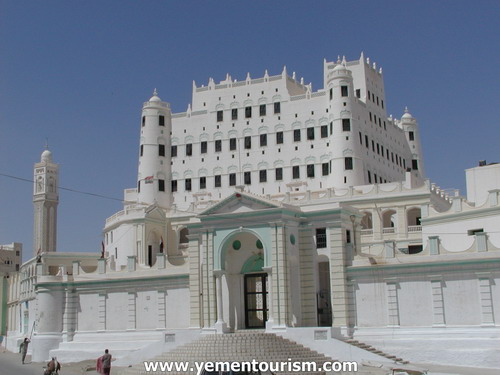 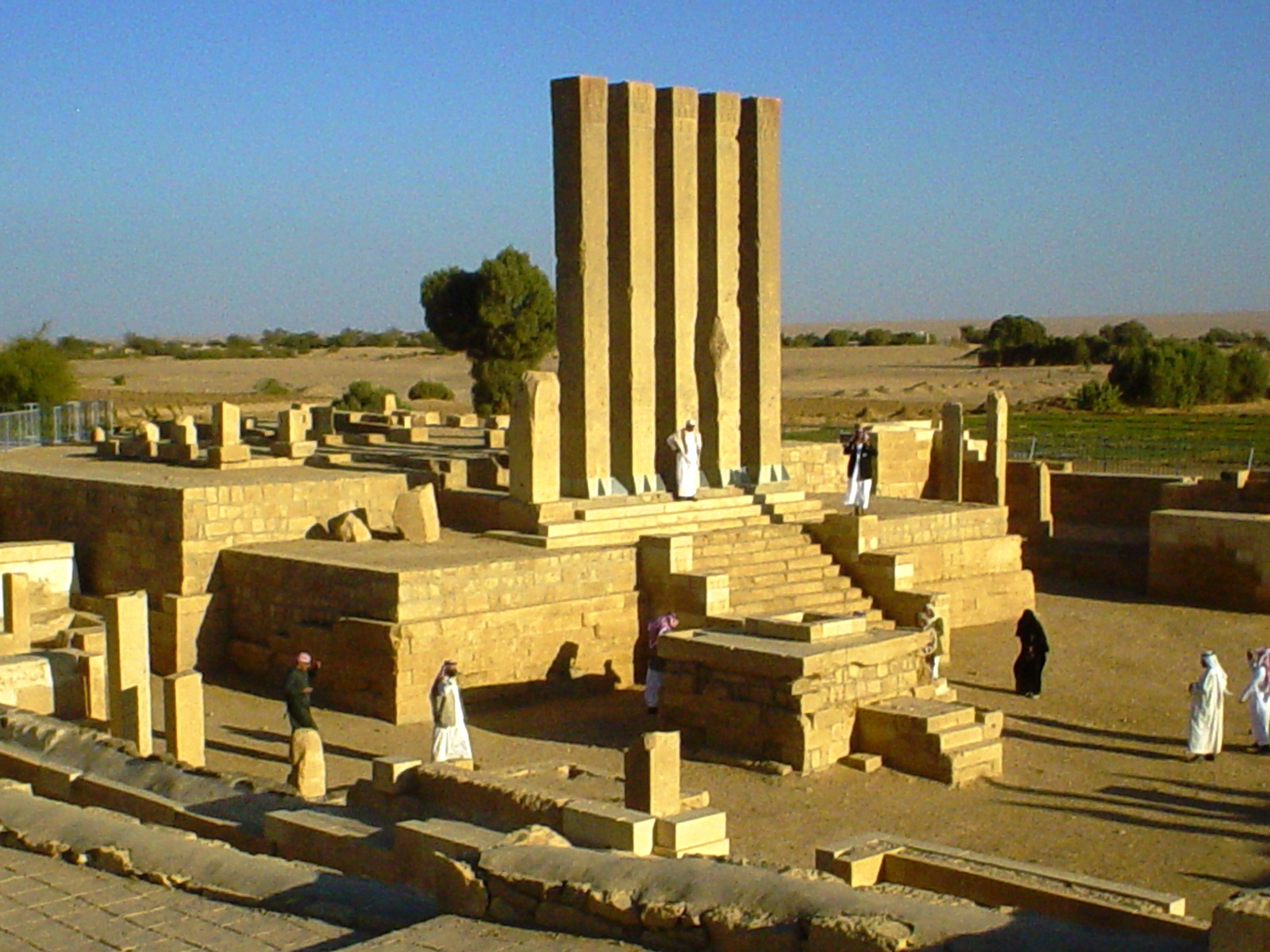 